Dekleta postale mestne prvakinje!Košarkarska ekipa deklet je z zmago nad Gimnazijo Bežigrad v ponedeljek,2. decembra 2013 postala mestni prvak za šolsko leto 2013/2014.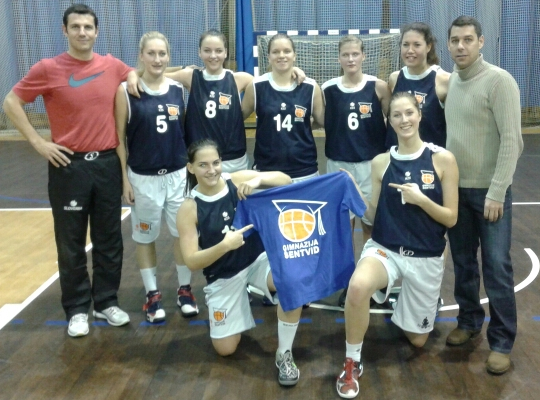 